Pre-K 1 Class Newsletter Hi!We had a fun pizza party and 100th day of school this past week and we are looking forward to our Valentine’s Day party on Thursday at 9:30 a.m.  The snack sign-up is on the board in the room. If your child does not attend this day you are welcome to bring them and join us for the party. We will be making “mailboxes” for our valentines this week. If your child would like to bring in valentines to hand out, they are welcome to do so.  We have 24 kids in class and it’s easiest to just write (or have your child practice) their name on the “from” line.  However, I can provide you a class list of first names if you would like one.  Just let me know.  You can hand them out with your child at drop -off or leave them in their cubby area in a bag and teachers can help hand out later in the morning.  Our mailboxes will be on top of cubbies.Friday is a district wide half day. 11:30 a.m. pick-up. Thank you to all those who brought snack this week!  Have a great weekend! -- Miss LauraUpcoming Dates:Valentine’s Day Party- 9:30 a.m.Half Day School 11:30 a.m. Pick -up (No lunch or After school)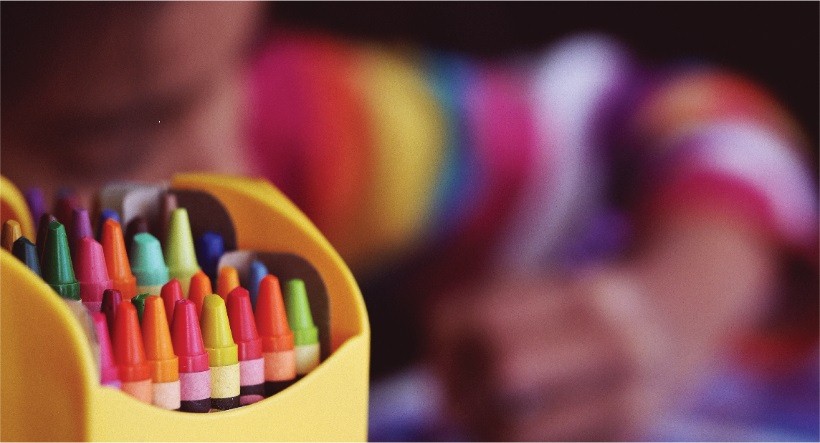 